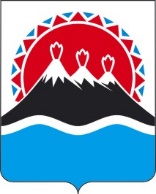 МИНИСТЕРСТВО ИМУЩЕСТВЕННЫХ И ЗЕМЕЛЬНЫХ ОТНОШЕНИЙ КАМЧАТСКОГО КРАЯПРИКАЗг. Петропавловск-КамчатскийВ соответствии с частью 7 статьи 20, пунктом 2 части 2, частью 21 
статьи 21 Федерального закона от 03.07.2016 № 237-ФЗ «О государственной кадастровой оценке», на основании сведений краевого государственного бюджетного учреждения «Камчатская государственная кадастровая оценка» 
от 07.03.2023 № 103.103/81, от 15.03.2023 № 103.103/87, приказов краевого государственного бюджетного учреждения «Камчатская государственная кадастровая оценка» от 15.02.2023 № 21-гко, № 22-гко, № 23-гко, № 24-гко, 
от 22.02.2023 № 26-гко, № 27-гко, № 28-гко, от 28.02.2023 № 29-гко 
«Об исправлении ошибок, допущенных при определении кадастровой стоимости»ПРИКАЗЫВАЮ:1.	Внести в приложение к приказу Министерства имущественных и земельных отношений Камчатского края от 12.11.2020 № 179 «Об утверждении результатов определения кадастровой стоимости объектов капитального строительства, земельных участков категорий земель населенных пунктов, земель промышленности, энергетики, транспорта, связи, радиовещания, телевидения, информатики, земель для обеспечения космической деятельности, земель обороны, безопасности и земель иного специального назначения, расположенных на территории Камчатского края» изменения согласно приложению к настоящему приказу.2. Сведения о кадастровой стоимости объектов недвижимости, указанные в настоящем приказе, применяются с 1 января 2021 года, за исключением сведений, указанных в пунктах 4–6, 9 и 10 приложения к настоящему приказу, которые применяются с 1 января 2024 года.3. Настоящий приказ вступает в силу по истечении 10 дней после дня его официального опубликования и распространяется на правоотношения, возникшие с 1 января 2021 года, за исключением пунктов 4–6, 9 и 10 приложения к настоящему приказу, которые распространяются на правоотношения, возникшие с 1 января 2024 года.Приложение к приказу Министерства имущественных и земельных отношений Камчатского краяот [Дата регистрации] № [Номер документа]Измененияв приложение к приказу Министерства имущественных и земельных отношений Камчатского края от 12.11.2020 № 179 «Об утверждении результатов определения кадастровой стоимости объектов капитального строительства, земельных участков категорий земель населенных пунктов, земель промышленности, энергетики, транспорта, связи, радиовещания, телевидения, информатики, земель для обеспечения космической деятельности, земель обороны, безопасности и земель иного специального назначения, расположенных на территории Камчатского края» (далее – Приложение)В таблице Приложения:1) в графе «Кадастровая стоимость, руб.» строки 166698 цифры «56359219,46» заменить цифрами «27957568,77»;2) в графе «Кадастровая стоимость, руб.» строки 183049 цифры «113433224,39» заменить цифрами «104972595,45»;3) в графе «Кадастровая стоимость, руб.» строки 183057 цифры «52690059,40» заменить цифрами «46130478,17»;4) в графе «Кадастровая стоимость, руб.» строки 197959 цифры «2498821,38» заменить цифрами «6611857,89»;5) в графе «Кадастровая стоимость, руб.» строки 199194 цифры «12738386,71» заменить цифрами «21402353,88»;6) в графе «Кадастровая стоимость, руб.» строки 201916 цифры «335958,91» заменить цифрами «6964365,67»;7) в графе «Кадастровая стоимость, руб.» строки 212768 цифры «20850242,13» заменить цифрами «17407819,80»;8) в графе «Кадастровая стоимость, руб.» строки 212807 цифры «31839817,27» заменить цифрами «27875958,53»;9) в графе «Кадастровая стоимость, руб.» строки 216607 цифры «22715410,11» заменить цифрами «51260228,19»;10) в графе «Кадастровая стоимость, руб.» строки 216612 цифры «23802042,46» заменить цифрами «53712353,07».[Дата регистрации]№[Номер документа]О внесении изменений в приложение к приказу Министерства имущественных и земельных отношений Камчатского края от 12.11.2020 
№ 179 «Об утверждении результатов определения кадастровой стоимости объектов капитального строительства, земельных участков категорий земель населенных пунктов, земель промышленности, энергетики, транспорта, связи, радиовещания, телевидения, информатики, земель для обеспечения космической деятельности, земель обороны, безопасности и земель иного специального назначения, расположенных на территории Камчатского края» Министр[горизонтальный штамп подписи 1]          И.В. Мищенко